Ara Sınav Mazeret Notu Bildirim Formu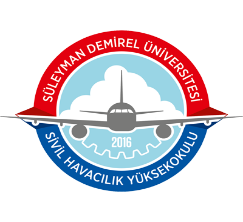 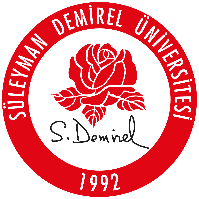 Yüksekokul	:Bölümü	:Ders Kodu	:Dersin Adı	:T.C.SÜLEYMAN DEMİREL ÜNİVERSİTESİ SİVİL HAVACILIK YÜKSEKOKULU……………………………BÖLÜM BAŞKANLIĞINA20…-20… Eğitim ve Öğretim Yılı ….. Yarıyılı ara sınavına giremeyen ve mazereti Yüksekokulumuz Yönetim Kurulunun …./…./…….. tarih ve …./… sayılı Kararı ile uygun görülen öğrenci/öğrencilerin ara sınav mazeret notları aşağıya çıkartılmıştır.Bilgilerinizi ve gereğini arz ederim.Öğretim ÜyesininAdı ve Soyadı	:İmza	:            Tarih                      :Sıra NoAdı SoyadıNumarasıAra Sınav Mazeret Notu123456